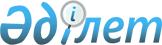 О внесении изменений в решение Шиелийского районного маслихата от 26 декабря 2022 года № 34/24 "О бюджете сельского округа Жанатурмыс на 2023-2025 годы"
					
			С истёкшим сроком
			
			
		
					Решение Шиелийского районного маслихата Кызылординской области от 23 ноября 2023 года № 8/23. Прекращено действие в связи с истечением срока
      Шиелийский районный маслихат РЕШИЛ:
      1. Внести в решение Шиелийского районного маслихата от 26 декабря 2022 года № 34/24 "О бюджете сельского округа Жанатурмыс на 2023-2025 годы" следующие изменения:
      пункт 1 изложить в новой редакции:
      "1. Утвердить бюджет сельского округа Жанатурмыс на 2023-2025 годы согласно приложениям 1, 2 и 3, в том числе на 2023 год в следующих объемах:
      1) доходы – 67 763 тысяч тенге, в том числе:
      налоговые поступления – 2 983 тысяч тенге;
      поступления трансфертов – 64 780 тысяч тенге;
      2) затраты – 68 203,8 тысяч тенге;
      3) чистое бюджетное кредитование - 0;
      бюджетные кредиты - 0;
      погашение бюджетных кредитов - 0;
      4) сальдо по операциям с финансовыми активами - 0;
      приобретение финансовых активов - 0;
      поступления от продажи финансовых активов государства - 0;
      5) дефицит (профицит) бюджета – -440,8 тысяч тенге;
      6) финансирование дефицита (использование профицита) бюджета– 440,8 тысяч тенге;
      поступление займов - 0;
      погашение займов - 0;
      используемые остатки бюджетных средств – 440,8 тысяч тенге.";
      приложение 1 к указанному решению изложить в новой редакции согласно приложению к настоящему решению.
      2. Настоящее решение вводятся в действие с 1 января 2023 года. Бюджет сельского округа Жанатурмыс на 2023 год
					© 2012. РГП на ПХВ «Институт законодательства и правовой информации Республики Казахстан» Министерства юстиции Республики Казахстан
				
      Председатель Шиелийского районного маслихата 

А.Жандарбеков
Приложение к решению
Шиелийского районного маслихата
от 23 ноября 2023 года № 8/23Приложение 1 к решению
Шиелийского районного маслихата
от 26 декабря 2022 года № 34/24
Категория
Категория
Категория
Категория
Категория
Сумма, тысяч тенге
Класс 
Класс 
Класс 
Класс 
Сумма, тысяч тенге
Подкласс
Подкласс
Подкласс
Сумма, тысяч тенге
Наименование
Наименование
Сумма, тысяч тенге
1. Доходы
1. Доходы
67 763
1
Налоговые поступления
Налоговые поступления
2 983
01
Подоходный налог
Подоходный налог
274
2
Индивидуальный доход
Индивидуальный доход
274
04
Hалоги на собственность
Hалоги на собственность
2 709
1
Hалоги на имущество
Hалоги на имущество
132
4
Hалог на транспортные средства
Hалог на транспортные средства
2 577
4
Поступления трансфертов 
Поступления трансфертов 
64 780
02
Трансферты из вышестоящих органов государственного управления
Трансферты из вышестоящих органов государственного управления
64 780
3
Трансферты из районного (города областного значения) бюджета
Трансферты из районного (города областного значения) бюджета
64 780
Функциональные группы 
Функциональные группы 
Функциональные группы 
Функциональные группы 
Функциональные группы 
Сумма, тысяч тенге
Функциональные подгруппы
Функциональные подгруппы
Функциональные подгруппы
Функциональные подгруппы
Сумма, тысяч тенге
Администраторы бюджетных программ
Администраторы бюджетных программ
Администраторы бюджетных программ
Сумма, тысяч тенге
Бюджетные программы (подпрограммы)
Бюджетные программы (подпрограммы)
Сумма, тысяч тенге
Наименование
Сумма, тысяч тенге
2. Затраты
68 203,8
01
Государственные услуги общего характера
34 715,4
1
Представительные, исполнительные и другие органы, выполняющие общие функции государственного управления
34 715,4
124
Аппарат акима города районного значения, села, поселка, сельского округа
34 715,4
001
Услуги по обеспечению деятельности акима города районного значения,села, поселка, сельского округа
29 182,8
022
Капитальные расходы государственных учреждений
475,6
032
Капитальные расходы подведомственных государственных учреждений и организаций
5 057
07
Жилищно-коммунальное хозяйство
9 691,9
3
Благоустройство населенных пунктов
9 691,9
124
Аппарат акима города районного значения, села, поселка, сельского округа
9 691,9
008
Освещение улиц населенных пунктов
2 495,9
011
Благоустройство и озеленение населенных пунктов
7 196
08
Культура, спорт, туризм и информационное пространство
22 115
1
Деятельность в области культуры
22 115
124
Аппарат акима города районного значения, села, поселка, сельского округа
22 115
006
Поддержка культурно-досуговой работы на местном уровне
22 115
12
Транспорт и коммуникации
1 681,4
01
Автомобильный транспорт
1 681,4
124
Аппарат акима города районного значения, села, поселка, сельского округа
1 681,4
012
Строительство и реконструкция автомобильных дорог в городах районного значения, селах, поселках, сельских округах.
1 681,4
15
Трансферты
0,1
1
Трансферты
0,1
124
Аппарат акима города районного значения, села, поселка, сельского округа
0,1
048
Возврат неиспользованных (недоиспользованных) целевых трансфертов
0,1
3.Чистое бюджетное кредитование
0
4. Сальдо по операциям с финансовыми активами
0 
5. Дефицит (профицит) бюджета
-440,8
6. Финансирование дефицита (использование профицита) бюджета
440,8
8
Используемые остатки бюджетных средств
440,8
01
Остатки бюджетных средств
440,8
1
Свободные остатки бюджетных средств
440,8
001
Свободные остатки бюджетных средств
440,8